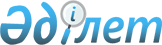 Солтүстік Қазақстан облыстық мәслихатының 2022 жылғы 14 желтоқсандағы № 23/1 "Солтүстік Қазақстан облысының 2023 – 2025 жылдарға арналған облыстық бюджетін бекіту туралы" шешіміне өзгерістер мен толықтыру енгізу туралыСолтүстік Қазақстан облыстық мәслихатының 2023 жылғы 4 қыркүйектегі № 5/1 шешімі
      Солтүстік Қазақстан облыстық мәслихаты ШЕШТІ:
      1. "Солтүстік Қазақстан облысының 2023 – 2025 жылдарға арналған облыстық бюджетін бекіту туралы" Солтүстік Қазақстан облыстық мәслихатының 2022 жылғы 14 желтоқсандағы № 23/1 шешіміне мынадай өзгерістер мен толықтыру енгізілсін:
      1-тармақ жаңа редакцияда жазылсын:
       "1. Солтүстік Қазақстан облысының 2023 – 2025 жылдарға арналған облыстық бюджеті тиісінше осы шешімнің 1, 2 және 3-қосымшаларына сәйкес, оның ішінде 2023 жылға мынадай көлемдерде бекітілсін:
      1) кірістер – 408 515 635,4 мың теңге, оның ішінде:
      салықтық түсімдер – 50 687 788 мың теңге;
      салықтық емес түсімдер – 3 815 808 мың теңге;
      негізгі капиталды сатудан түсетін түсімдер – 6 910 мың тенге;
      трансферттер түсімі – 354 005 129,4 мың теңге; 
      2) шығындар – 396 668 309,9 мың теңге;
      3) таза бюджеттік кредиттеу – 22 166 151,7 мың теңге, оның ішінде:
      бюджеттік кредиттер – 36 911 341,3 мың теңге;
      бюджеттік кредиттерді өтеу – 14 745 189,6 мың теңге;
      4) қаржылық активтермен операциялар бойынша сальдо – 3 500 000 мың теңге, оның ішінде:
      қаржы активтерін сатып алу – 3 500 000 мың теңге;
      мемлекеттің қаржы активтерін сатудан түсетін түсімдер – 0 мың теңге;
      5) бюджет тапшылығы (профициті) – -13 818 826,2 мың теңге; 
      6) бюджет тапшылығын қаржыландыру (профицитін пайдалану) – 13 818 826,2 мың теңге:
      қарыздар түсімі – 26 939 474 мың теңге;
      қарыздарды өтеу – 24 340 070,2 мың теңге;
      бюджет қаражатының пайдаланылатын қалдықтары – 11 219 422,4 мың теңге.";
      2-тармақ жаңа редакцияда жазылсын:
       "2. 2023 жылға арналған облыстық бюджет кірістері Қазақстан Республикасының Бюджет кодексіне сәйкес мына салықтық түсімдер есебінен қалыптастырылатыны белгіленсін:
      облыстық мәслихат белгілеген кірістерді бөлу нормативтері бойынша ірі кәсіпкерлік субъектілерінен және мұнай секторы ұйымдарынан түсетін түсімдерді қоспағанда, заңды тұлғалардан алынатын корпоративтік табыс салығы;
      облыстық мәслихат белгілеген кірістерді бөлу нормативтері бойынша жеке табыс салығы;
      жер үсті көздерінің су ресурстарын пайдаланғаны үшін төлемақы;
      орманды пайдаланғаны үшін төлем;
      қоршаған ортаға жағымсыз әсер еткені үшін төлемақы;
      жануарлар дүниесін пайдаланғаны үшін төлем;
      тарихи шығындарды өтеу бойынша төлемдер;
      Қазақстан Республикасына шетелдік жұмыс күшін тартуға рұқсатты бергені немесе ұзартқаны үшін алым.";
      10-1-тармақта:
      мынадай мазмұндағы 9) тармақшамен толықтырылсын:
       "9) азаматтарды жұмыспен қамту мәселелері бойынша әлеуметтік қолдауды қамтамасыз ету.";
      көрсетілген шешімнің 1, 5-қосымшалары осы шешімнің 1, 2-қосымшаларына сәйкес жаңа редакцияда жазылсын.
      2. Осы шешім 2023 жылғы 1 қаңтардан бастап қолданысқа енгізіледі. 2023 жылға арналған Солтүстiк Қазақстан облыстық бюджеті 2023 жылғы 1 қаңтарға қалыптасқан бюджет қаражатының бос қалдықтары мен облыстық бюджеттен және республикалық бюджеттен берілген 2022 жылы пайдаланылмаған (толық пайдаланылмаған) нысаналы трансферттерді қайтару есебінен 2023 жылға арналған облыстық бюджеттің шығысы
      Кірістер:
					© 2012. Қазақстан Республикасы Әділет министрлігінің «Қазақстан Республикасының Заңнама және құқықтық ақпарат институты» ШЖҚ РМК
				
      Облыстық мәслихаттың төрағасы 

В.Бубенко
Солтүстік Қазақстан облыстық мәслихатының2023 жылғы 4 қыркүйектегі № 5/1шешіміне 1-қосымшаСолтүстік Қазақстан облыстық мәслихатының2022 жылғы 14 желтоқсандағы № 23/1шешіміне 1-қосымша
Санаты
Санаты
Санаты
Атауы
Сомасы,
 мың теңге
Сыныбы
Сыныбы
Атауы
Сомасы,
 мың теңге
Кіші сыныбы
Сомасы,
 мың теңге
1
2
3
4
5
1) Кірістер
408 515 635,4
1
Салықтық түсімдер
50 687 788
01
Табыс салығы
36 065 091
1
Корпоративтік табыс салығы
7 728 888
2
Жеке табыс салығы
28 336 203
03
Әлеуметтік салық
11 687 139
1
Әлеуметтік салық
11 687 139
05
Тауарларға, жұмыстарға және қызметтерге салынатын iшкi салықтар
2 935 558
3
Табиғи және басқа да ресурстарды пайдаланғаны үшiн түсетiн түсiмдер
2 929 305
4
Кәсiпкерлiк және кәсiби қызметтi жүргiзгенi үшiн алынатын алымдар
6 253
2
Салықтық емес түсiмдер
3 815 808
01
Мемлекеттік меншіктен түсетін кірістер
743 060,6
1
Мемлекеттік кәсіпорындардың таза кірісі бөлігінің түсімдері
43 081
5
Мемлекет меншігіндегі мүлікті жалға беруден түсетін кірістер
107 389
7
Мемлекеттік бюджеттен берілген кредиттер бойынша сыйақылар
592 590,6
03
Мемлекеттік бюджеттен қаржыландырылатын мемлекеттік мекемелер ұйымдастыратын мемлекеттік сатып алуды өткізуден түсетін ақша түсімдері 
2 297
1
Мемлекеттік бюджеттен қаржыландырылатын мемлекеттік мекемелер ұйымдастыратын мемлекеттік сатып алуды өткізуден түсетін ақша түсімдері 
2 297
04
Мемлекеттік бюджеттен қаржыландырылатын, сондай-ақ Қазақстан Республикасы Ұлттық Банкінің бюджетінен (шығыстар сметасынан) ұсталатын және қаржыландырылатын мемлекеттік мекемелер салатын айыппұлдар, өсімпұлдар, санкциялар, өндіріп алулар
2 089 488
1
Мұнай секторы ұйымдарынан, Жәбірленушілерге өтемақы қорынан және Білім беру инфрақұрылымын қолдау қорынан түсетін түсімдерді қоспағанда, мемлекеттік бюджеттен қаржыландырылатын, сондай-ақ Қазақстан Республикасы Ұлттық Банкінің бюджетінен (шығыстар сметасынан) ұсталатын және қаржыландырылатын мемлекеттік мекемелер салатын айыппұлдар, өсімпұлдар, санкциялар, өндіріп алулар
2 089 488
06
Басқа да салықтық емес түсiмдер
980 962,4
1
Басқа да салықтық емес түсiмдер
980 962,4
3
Негізгі капиталды сатудан түсетін түсімдер
6 910
01
Мемлекеттік мекемелерге бекітілген мемлекеттік мүлікті сату
6 910
1
Мемлекеттік мекемелерге бекітілген мемлекеттік мүлікті сату
6 910
4
Трансферттердің түсімдері
354 005 129,4
01
Төмен тұрған мемлекеттiк басқару органдарынан трансферттер
9 540 083,4
2
Аудандық (облыстық маңызы бар қалалардың) бюджеттерден трансферттер
9 540 083,4
02
Мемлекеттiк басқарудың жоғары тұрған органдарынан түсетiн трансферттер
344 465 046
1
Республикалық бюджеттен түсетiн трансферттер 
344 465 046
Функционалдық топ
Функционалдық топ
Функционалдық топ
Атауы
Сомасы,
мың теңге
Бюджеттік бағдарламалардың әкімшісі
Бюджеттік бағдарламалардың әкімшісі
Бюджеттік бағдарламалардың әкімшісі
Сомасы,
мың теңге
Бағдарлама
Бағдарлама
Сомасы,
мың теңге
1
2
3
4
5
2) Шығындар
396 668 309,9
01
Жалпы сипаттағы мемлекеттiк көрсетілетін қызметтер
6 048 117,7
110
Облыс мәслихатының аппараты
115 261
001
Облыс мәслихатының қызметін қамтамасыз ету жөніндегі қызметтер
114 761
003
Мемлекеттік органның күрделі шығыстары
500
120
Облыс әкімінің аппараты
3 326 885,8
001
Облыс әкімінің қызметін қамтамасыз ету жөніндегі қызметтер
2 055 464,9
004
Мемлекеттік органның күрделі шығыстары
43 128
007
Ведомстволық бағыныстағы мемлекеттік мекемелер мен ұйымдардың күрделі шығыстары
504 279,9
009
Әкімдерді сайлауды қамтамасыз ету және өткізу
529 273
113
Төмен тұрған бюджеттерге берілетін нысаналы ағымдағы трансферттер
194 740
257
Облыстың қаржы басқармасы
486 116
001
Жергілікті бюджетті атқару, коммуналдық меншікті басқару және бюджеттік жоспарлау саласындағы мемлекеттік саясатты іске асыру жөніндегі қызметтер
397 079,6
009
Жекешелендіру, коммуналдық меншікті басқару, жекешелендіруден кейінгі қызмет және осыған байланысты дауларды реттеу 
1 093
013
Мемлекеттік органның күрделі шығыстары
87 943,4
263
Облыстың ішкі саясат басқармасы
153 986
075
Облыс Қазақстан халқы Ассамблеясының қызметін қамтамасыз ету
153 986
269
Облыстың дін істері басқармасы
72 747
001
Жергілікті деңгейде дін істер саласындағы мемлекеттік саясатты іске асыру жөніндегі қызметтер
60 220
003
Мемлекеттік органның күрделі шығыстары
3 000
005
Өңірде діни ахуалды зерделеу және талдау
9 527
282
Облыстың тексеру комиссиясы
337 360
001
Облыстың тексеру комиссиясының қызметін қамтамасыз ету жөніндегі қызметтер
312 131
003
Мемлекеттік органның күрделі шығыстары
25 229
288
Облыстың құрылыс, сәулет және қала құрылысы басқармасы
1 188 804,9
061
Мемлекеттік органдардың объектілерін дамыту
1 188 804,9
718
Облыстың мемлекеттік сатып алу басқармасы
119 414
001
Жергілікті деңгейде мемлекеттік сатып алуды басқару саласындағы мемлекеттік саясатты іске асыру жөніндегі қызметтер
117 849
003
Мемлекеттік органның күрделі шығыстары
1 565
727
Облыстың экономика басқармасы
247 543
001
Экономикалық саясатты қалыптастыру мен дамыту саласындағы мемлекеттік саясатты іске асыру жөніндегі қызметтер
182 653
004
Мемлекеттік органның күрделі шығыстары
45 370
032
Ведомстволық бағыныстағы мемлекеттік мекемелер мен ұйымдардың күрделі шығыстары
5 420
061
Бюджеттік инвестициялар және мемлекеттік-жекешелік әріптестік, оның ішінде концессия мәселелері жөніндегі құжаттаманы сараптау және бағалау
14 100
02
Қорғаныс
1 037 176
120
Облыс әкімінің аппараты
461 705
010
Жалпыға бірдей әскери міндетті атқару шеңберіндегі іс-шаралар
58 640
011
Аумақтық қорғанысты даярлау және облыстық ауқымдағы аумақтық қорғаныс
71 497
012
Облыстық ауқымдағы жұмылдыру дайындығы және жұмылдыру
308 331
014
Облыстық ауқымдағы төтенше жағдайлардың алдын алу және жою
23 237
287
Облыстық бюджеттен қаржыландырылатын табиғи және техногендік сипаттағы төтенше жағдайлар, азаматтық қорғаныс саласындағы уәкілетті органдардың аумақтық органы
575 471
002
Аумақтық органның және ведомстволық бағынысты мемлекеттік мекемелерінің күрделі шығыстары
429 970
004
Облыстық ауқымдағы төтенше жағдайлардың алдын алу және оларды жою
145 501
03
Қоғамдық тәртіп, қауіпсіздік, құқықтық, сот, қылмыстық-атқару қызметі
10 115 369
252
Облыстық бюджеттен қаржыландырылатын атқарушы ішкі істер органы
10 115 369
001
Облыс аумағында қоғамдық тәртіпті және қауіпсіздікті сақтауды қамтамасыз ету саласындағы мемлекеттік саясатты іске асыру жөніндегі қызметтер 
9 841 562
003
Қоғамдық тәртіпті қорғауға қатысатын азаматтарды көтермелеу 
6 195
006
Мемлекеттік органның күрделі шығыстары
267 612
04
Бiлiм беру
150 156 469,9
120
Облыс әкімінің аппараты
10 473
019
Сайлау процесіне қатысушыларды оқыту
10 473
253
Облыстың денсаулық сақтау басқармасы
669 914,8
043
Техникалық және кәсіптік, орта білімнен кейінгі білім беру ұйымдарында мамандар даярлау
261 471
044
Техникалық және кәсіптік, орта білімнен кейінгі білім беру бағдарламалары бойынша оқитындарға әлеуметтік қолдау көрсету
101 250
057
Жоғары, жоғары оқу орнынан кейінгі білімі бар мамандар даярлау және білім алушыларға әлеуметтік қолдау көрсету
307 193,8
261
Облыстың білім басқармасы
134 619 350,9
001
Жергілікті деңгейде білім беру саласындағы мемлекеттік саясатты іске асыру жөніндегі қызметтер
745 632
003
Арнайы білім беретін оқу бағдарламалары бойынша жалпы білім беру
3 648 315
004
Мемлекеттік білім беру ұйымдарында білім беру жүйесін ақпараттандыру
112 769
005
Мемлекеттік білім беру ұйымдары үшін оқулықтар мен оқу-әдiстемелiк кешендерді сатып алу және жеткізу
729 893
006
Мамандандырылған білім беру ұйымдарында дарынды балаларға жалпы білім беру
2 140 189
007
Облыстық, аудандық (қалалық) ауқымдағы мектеп олимпиадаларын, мектептен тыс іс-шараларды және конкурстар өткізу
85 737
011
Балалар мен жасөспірімдердің психикалық денсаулығын зерттеу және халыққа психологиялық-медициналық-педагогикалық консультациялық көмек көрсету
783 077
013
Мемлекеттік органның күрделі шығыстары
70 929
024
Техникалық және кәсіптік білім беру ұйымдарында мамандар даярлау
8 577 549
029
Білім беру жүйесін әдістемелік және қаржылық сүйемелдеу
1 667 069
052
Нәтижелі жұмыспен қамтуды және жаппай кәсіпкерлікті дамытудың 2017 – 2021 жылдарға арналған "Еңбек" мемлекеттік бағдарламасы шеңберінде кадрлардың біліктілігін арттыру, даярлау және қайта даярлау
641 326
055
Балалар мен жасөспірімдерге қосымша білім беру
3 151 727
057
Жоғары, жоғары оқу орнынан кейінгі білімі бар мамандар даярлау және білім алушыларға әлеуметтік қолдау көрсету
85 627,9
067
Ведомстволық бағыныстағы мемлекеттік мекемелер мен ұйымдардың күрделі шығыстары
3 099 329
081
Мектепке дейінгі тәрбиелеу және оқыту
5 641 964
082
Мемлекеттік бастауыш, негізгі және жалпы орта білім беру ұйымдарында жалпы білім беру
77 085 492
083
Ауылдық жерлерде оқушыларды жақын жердегі мектепке дейін тегін алып баруды және одан алып қайтуды ұйымдастыру
402 903
086
Жетім баланы (жетім балаларды) және ата-анасының қамқорынсыз қалған баланы (балаларды) асырап алғаны үшін Қазақстан азаматтарына біржолғы ақшалай қаражатын төлеуге арналған төлемдер
6 727
087
Жетім баланы (жетім балаларды) және ата-анасының қамқорынсыз қалған баланы (балаларды) күтіп-ұстауға қамқоршыларға (қорғаншыларға) ай сайынғы ақшалай қаражат төлемі
255 286
202
Мектепке дейінгі білім беру ұйымдарында мемлекеттік білім беру тапсырысын іске асыру
9 484 209
203
Мемлекеттік орта білім беру ұйымдарында жан басына шаққандағы қаржыландыруды іске асыру
16 203 601
285
Облыстың дене шынықтыру және спорт басқармасы 
5 448 609
006
Балалар мен жасөспірімдерге спорт бойынша қосымша білім беру
4 570 165
007
Мамандандырылған бiлiм беру ұйымдарында спорттағы дарынды балаларға жалпы бiлiм беру
878 444
288
Облыстың құрылыс, сәулет және қала құрылысы басқармасы
9 408 122,2
011
Мектепке дейiнгi тәрбие және оқыту объектілерін салу және реконструкциялау
644 098,4
012
Бастауыш, негізгі орта және жалпы орта білім беру объектілерін салу және реконструкциялау
533 562,3
069
Қосымша білім беру объектілерін салу және реконструкциялау
416 852,6
082
Жоғары және жоғары оқу орнынан кейін бiлiм беру объектілерін салу және реконструкциялау
2 720 401,2
099
Техникалық және кәсіптік, орта білімнен кейінгі білім беру объектілерін салу және реконструкциялау
878 667,8
205
"Жайлы мектеп" пилоттық ұлттық жобасы шеңберінде бастауыш, негізгі орта және жалпы орта білім беру объектілерін салу
4 214 539,9
05
Денсаулық сақтау
15 369 680,2
253
Облыстың денсаулық сақтау басқармасы
10 837 742,8
001
Жергілікті деңгейде денсаулық сақтау саласындағы мемлекеттік саясатты іске асыру жөніндегі қызметтер
233 721
006
Ана мен баланы қорғау жөніндегі көрсетілетін қызметтер
285 792
007
Салауатты өмір салтын насихаттау
47 048
008
Қазақстан Республикасында ЖИТС профилактикасы және оған қарсы күрес жөніндегі іс-шараларды іске асыру
113 073
016
Азаматтарды елді мекеннен тыс жерлерде емделу үшін тегін және жеңілдетілген жол жүрумен қамтамасыз ету
239
018
Денсаулық сақтау саласындағы ақпараттық талдамалық қызметтер
45 756
023
Медициналық және фармацевтикалық қызметкерлерді әлеуметтік қолдау
223 500
027
Халыққа иммундық профилактика жүргізу үшін вакциналарды және басқа медициналық иммундық биологиялық препараттарды орталықтандырылған сатып алу және сақтау
906 551
029
Облыстық арнайы медициналық жабдықтау базалары
111 654
030
Мемлекеттік денсаулық сақтау органдарының күрделі шығыстары
20 500
033
Медициналық денсаулық сақтау ұйымдарының күрделі шығыстары
7 718 436,8
039
Денсаулық сақтау субъектілерінің медициналық көмегін қамтитын қосымша медициналық көмектің көлемін көрсету, Call-орталықтардың қызметтер көрсетуі және өзге де шығыстар
349 822
041
Облыстардың жергілікті өкілдік органдарының шешімі бойынша тегін медициналық көмектің кепілдік берілген көлемімен қосымша қамтамасыз ету
433 244
050
Қаржы лизингі шарттарында сатып алынған санитариялық көлік және сервистік қызмет көрсетуді талап ететін медициналық бұйымдар бойынша лизинг төлемдерін өтеу
348 406
288
Облыстың құрылыс, сәулет және қала құрылысы басқармасы
4 531 937,4
038
Денсаулық сақтау объектілерін салу және реконструкциялау
4 531 937,4
06
Әлеуметтiк көмек және әлеуметтiк қамсыздандыру
13 988 519,8
256
Облыстың жұмыспен қамтуды үйлестіру және әлеуметтік бағдарламалар басқармасы
12 352 319,8
001
Жергілікті деңгейде жұмыспен қамтуды қамтамасыз ету және халық үшін әлеуметтік бағдарламаларды іске асыру саласында мемлекеттік саясатты іске асыру жөніндегі қызметтер
242 161
002
Жалпы үлгідегі медициналық-әлеуметтік мекемелерде (ұйымдарда), арнаулы әлеуметтік қызметтер көрсету орталықтарында, әлеуметтік қызмет көрсету орталықтарында қарттар мен мүгедектігі бар адамдарға арнаулы әлеуметтік қызметтер көрсету
1 060 660
003
Мүгедектігі бар адамдарды әлеуметтік қолдау
112 508
007
Мемлекеттік органның күрделі шығыстары
56 965
012
Тірек-қозғалу аппаратының қызметі бұзылған балаларға арналған мемлекеттік медициналық-әлеуметтік мекемелерде (ұйымдарда), арнаулы әлеуметтік қызметтер көрсету орталықтарында, әлеуметтік қызмет көрсету орталықтарында мүгедектігі бар балалар үшін арнаулы әлеуметтік қызметтер көрсету
125 955
013
Психоневрологиялық медициналық-әлеуметтік мекемелерде (ұйымдарда), арнаулы әлеуметтік қызметтер көрсету орталықтарында, әлеуметтік қызмет көрсету орталықтарында психоневрологиялық аурулармен ауыратын мүгедектігі бар адамдар үшін арнаулы әлеуметтік қызметтер көрсету
3 545 731
014
Оңалту орталықтарында қарттарға, мүгедектігі бар адамдарға, оның ішінде мүгедектігі бар балаларға арнаулы әлеуметтік қызметтер көрсету 
123 643
015
Балалар психоневрологиялық медициналық-әлеуметтік мекемелерінде (ұйымдарда), арнаулы әлеуметтік қызметтер көрсету орталықтарында, әлеуметтік қызмет көрсету орталықтарында психоневрологиялық патологиялары бар мүгедектігі бар балалар үшін арнаулы әлеуметтік қызметтер көрсету
551 156
018
Үкіметтік емес ұйымдарда мемлекеттік әлеуметтік тапсырысты орналастыру
54 353
044
Жергілікті деңгейде көші-қон іс-шараларын іске асыру
322
053
Кохлеарлық импланттарға дәлдеп сөйлеу процессорларын ауыстыру және келтіру бойынша қызмет көрсету
29 385
061
Жұмыс күшінің ұтқырлығын арттыру үшін адамдардың ерікті түрде қоныс аударуына жәрдемдесу
2 137 519,2
062
Біліктілік жүйесін дамыту
2 484
064
Еңбек мобильділігі орталықтары мен мансап орталықтарының жұмыспен қамту мәселелері жөніндегі азаматтарды әлеуметтік қолдау бойынша қызметін қамтамасыз ету
534 798
067
Ведомстволық бағыныстағы мемлекеттік мекемелер мен ұйымдардың күрделі шығыстары
333 377
068
Жұмыспен қамту бағдарламасы
2 505 112,8
069
Мүгедектігі бар адамдарды жұмысқа орналастыру үшін арнайы жұмыс орындарын құруға жұмыс берушінің шығындарын субсидиялау
14 490
113
Төмен тұрған бюджеттерге берілетін нысаналы ағымдағы трансферттер
921 699,8
261
Облыстың білім басқармасы
1 511 780
015
Жетiм балаларды, ата-анасының қамқорлығынсыз қалған балаларды әлеуметтік қамсыздандыру
1 095 223
092
Патронат тәрбиешілерге берілген баланы (балаларды) асырап бағу
218 606
095
Уақытша отбасына берілген шалғайдағы елді мекендерде тұратын мектеп жасындағы балаларды бағып-қағу
149 551
201
Жетім балаларды және ата-анасының қамқорынсыз қалған, отбасылық үлгідегі балалар үйлері мен асыраушы отбасыларындағы балаларды мемлекеттік қолдау
48 400
263
Облыстың ішкі саясат басқармасы
20 000
077
Қазақстан Республикасында мүгедектігі бар адамдардың құқықтарын қамтамасыз ету және өмір сүру сапасын жақсарту
20 000
298
Облыстың мемлекеттік еңбек инспекциясы басқармасы 
104 420
001
Жергілікті деңгейде еңбек қатынастарын реттеу саласында мемлекеттік саясатты іске асыру бойынша қызметтер
104 420
07
Тұрғын үй-коммуналдық шаруашылық
30 998 460,9
279
Облыстың энергетика және тұрғын үй-коммуналдық шаруашылық басқармасы
30 998 460,9
001
Жергілікті деңгейде энергетика және тұрғын үй-коммуналдық шаруашылық саласындағы мемлекеттік саясатты іске асыру жөніндегі қызметтер
109 713
005
Мемлекеттік органның күрделі шығыстары
3 951
032
Ауыз сумен жабдықтаудың баламасыз көздерi болып табылатын сумен жабдықтаудың аса маңызды топтық және жергілікті жүйелерiнен ауыз су беру жөніндегі қызметтердің құнын субсидиялау
4 544 856,8
038
Коммуналдық шаруашылықты дамыту
35 855,5
054
Жеке тұрғын үй қорынан алынған тұрғынжай үшін азамматардың жекелеген санаттарына төлемдер
2 067
113
Төмен тұрған бюджеттерге берілетін нысаналы ағымдағы трансферттер
9 334 058,6
114
Төмен тұрған бюджеттерге берілетін нысаналы даму трансферттері
16 967 959
08
Мәдениет, спорт, туризм және ақпараттық кеңістiк
16 831 585,9
263
Облыстың ішкі саясат басқармасы
1 116 571
001
Жергілікті деңгейде мемлекеттік ішкі саясатты іске асыру жөніндегі қызметтер
127 209
003
Жастар саясаты саласында іс-шараларды іске асыру
50 729
005
Мемлекеттік органның күрделі шығыстары
19 042
007
Мемлекеттік ақпараттық саясат жүргізу жөніндегі қызметтер
887 748
032
Ведомстволық бағыныстағы мемлекеттік мекемелер мен ұйымдардың күрделі шығыстары
31 843
266
Облыстың кәсіпкерлік және индустриялық-инновациялық даму басқармасы
11 995
044
Кәсіпкерлік субъектілерінің санитариялық-гигиеналық тораптарды күтіп-ұстауға арналған шығындарының бір бөлігін субсидиялау
11 995
285
Облыстың дене шынықтыру және спорт басқармасы 
5 277 817
001
Жергілікті деңгейде дене шынықтыру және спорт саласында мемлекеттік саясатты іске асыру жөніндегі қызметтер
125 567,7
002
Облыстық деңгейде спорт жарыстарын өткізу
247 541
003
Әр түрлі спорт түрлері бойынша облыстың құрама командаларының мүшелерін дайындау және республикалық және халықаралық спорт жарыстарына қатысуы 
4 266 954,7
005
Мемлекеттік органның күрделі шығыстары
13 718
032
Ведомстволық бағыныстағы мемлекеттік мекемелер мен ұйымдардың күрделі шығыстары
596 035,6
113
Төмен тұрған бюджеттерге берілетін нысаналы ағымдағы трансферттер
28 000
288
Облыстың құрылыс, сәулет және қала құрылысы басқармасы
5 210 092,9
024
Cпорт объектілерін дамыту
2 971 512,8
027
Мәдениет объектілерін дамыту
2 238 580,1
743
Облыстың цифрлық технологиялар басқармасы
117 240
001
Жергілікті деңгейде ақпараттандыру, мемлекеттік қызметтер көрсету, жобалық басқару жөніндегі мемлекеттік саясатты іске асыру жөніндегі қызметтер
110 593
003
Мемлекеттік органның күрделі шығыстары
6 647
748
Облыстың мәдениет, тілдерді дамыту және архив ісі басқармасы
5 097 870
001
Жергiлiктi деңгейде мәдениет, тілдерді дамыту және архив ісі саласындағы мемлекеттік саясатты іске асыру жөніндегі қызметтер
158 856
002
Мемлекеттiк тiлдi және Қазақстан халқының басқа да тiлдерін дамыту
86 278
003
Мемлекеттік органның күрделі шығыстары
13 765
005
Мәдени-демалыс жұмысын қолдау
515 299
007
Тарихи-мәдени мұраны сақтауды және оған қолжетімділікті қамтамасыз ету
576 622
008
Театр және музыка өнерін қолдау
1 884 791
009
Облыстық кітапханалардың жұмыс істеуін қамтамасыз ету
314 276
010
Архив қорының сақталуын қамтамасыз ету
538 399
032
Ведомстволық бағыныстағы мемлекеттік мекемелер мен ұйымдардың күрделі шығыстары
148 861
113
Төмен тұрған бюджеттерге берілетін нысаналы ағымдағы трансферттер
860 723
09
Отын-энергетика кешенi және жер қойнауын пайдалану
108 975
279
Облыстың энергетика және тұрғын үй-коммуналдық шаруашылық басқармасы
108 975
050
Жылыту маусымын іркіліссіз өткізу үшін энергия өндіруші ұйымдардың отын сатып алуға шығындарын субсидиялау
108 975
10
Ауыл, су, орман, балық шаруашылығы, ерекше қорғалатын табиғи аумақтар, қоршаған ортаны және жануарлар дүниесін қорғау, жер қатынастары
69 698 264,6
254
Облыстың табиғи ресурстар және табиғат пайдалануды реттеу басқармасы
2 868 985
001
Жергілікті деңгейде қоршаған ортаны қорғау саласындағы мемлекеттік саясатты іске асыру жөніндегі қызметтер
140 480
002
Су қорғау аймақтары мен су объектiлерi белдеулерiн белгiлеу
8 000
005
Ормандарды сақтау, қорғау, молайту және орман өсiру
2 175 803
006
Жануарлар дүниесін қорғау 
47 104
008
Қоршаған ортаны қорғау бойынша іс-шаралар 
19 000
013
Мемлекеттік органның күрделі шығыстары
6 904
022
Қоршаған ортаны қорғау объектілерін дамыту
20 000
032
Ведомстволық бағыныстағы мемлекеттік мекемелер мен ұйымдардың күрделі шығыстары
386 915
034
Акваөсіру (балық өсіру шаруашылығы), сондай-ақ асыл тұқымды балық өсіру өнімінің өнімділігі мен сапасын арттыруды субсидиялау
20 000
104
Инвестициялық салымдар кезінде балық шаруашылығы субъектісі шеккен шығыстардың бір бөлігін өтеу
12 279
113
Төмен тұрған бюджеттерге берілетін нысаналы ағымдағы трансферттер
12 500
114
Төмен тұрған бюджеттерге берілетін нысаналы даму трансферттері
20 000
719
Облыстың ветеринария басқармасы
2 783 090,6
001
Жергілікті деңгейде ветеринария саласындағы мемлекеттік саясатты іске асыру жөніндегі қызметтер
202 326,2
003
Мемлекеттік органның күрделі шығыстары
62 148
011
Жануарлардың саулығы мен адамның денсаулығына қауіп төндіретін, алып қоймай залалсыздандырылған (зарарсыздандырылған) және қайта өңделген жануарлардың, жануарлардан алынатын өнім мен шикізаттың құнын иелеріне өтеу
50 218,7
012
Жануарлардың энзоотиялық ауруларының профилактикасы мен диагностикасы бойынша ветеринариялық іс-шаралар жүргізу
116 738
013
Ауыл шаруашылығы жануарларын сәйкестендіру жөніндегі іс-шараларды өткізу
184 072
014
Эпизоотияға қарсы іс-шаралар жүргізу
1 891 190,4
030
Жануарлардың энзоотиялық ауруларының профилактикасы мен диагностикасына арналған ветеринариялық препараттарды, олардың профилактикасы мен диагностикасы жөніндегі қызметтерді орталықтандырып сатып алу, оларды сақтауды және аудандардың (облыстық маңызы бар қалалардың) жергілікті атқарушы органдарына тасымалдауды (жеткізуді) ұйымдастыру
49 205,3
033
Қараусыз қалған және қаңғыбас жануарларды сәйкестендіру
1 045,1
034
Қаңғыбас жануарларды егу және зарарсыздандыру
11 142
035
Иелері халықтың әлеуметтік осал топтарына жататын үй жануарларын сәйкестендіру
31 343,5
040
Мемлекеттік ветеринариялық ұйымдарды материалдық-техникалық жабдықтау үшін, қызметкелердің жеке қорғану заттарын, аспаптарды, құралдарды, техниканы, жабдықтарды және инвентарьды орталықтандырып сатып алу
124 995,4
075
Облыс аумағында ветеринариялық қауіпсіздікті қамтамасыз ету
58 666
741
Облыстың ауыл шаруашылығы және жер қатынастары басқармасы 
64 046 189
001
Жергілікті деңгейде ауыл шаруашылығы және жер қатынастарын реттеу саласындағы мемлекеттік саясатты іске асыру жөніндегі қызметтер
839 897
002
Тұқым шаруашылығын дамытуды субсидиялау
1 740 961
003
Мемлекеттік органның күрделі шығыстары
5 800
005
Саны зиян тигізудің экономикалық шегінен жоғары зиянды және аса қауіпті зиянды организмдерге, карантинді объектілерге қарсы өңдеулер жүргізуге арналған пестицидтердің, биоагенттердiң (энтомофагтардың) құнын субсидиялау
10 835 553
019
Инновациялық тәжірибені тарату және енгізу жөніндегі қызметтер
25 000
045
Тұқымдық және көшет отырғызылатын материалдың сорттық және себу сапаларын анықтау
70 000
046
Тракторларды, олардың тіркемелерін, өздігінен жүретін ауыл шаруашылығы, мелиоративтік және жол-құрылыс машиналары мен тетіктерін мемлекеттік есепке алу және тіркеу
2 712
047
Тыңайтқыштар (органикалықтарды қоспағанда) құнын субсидиялау
8 752 500
050
Инвестициялар салынған жағдайда агроөнеркәсіптік кешен субъектісі көтерген шығыстардың бөліктерін өтеу
13 974 107
051
Агроөнеркәсіптік кешен субъектілерінің қарыздарын кепілдендіру мен сақтандыру шеңберінде субсидиялау
212 275
053
Мал шаруашылығы өнімдерінің өнімділігін және сапасын арттыруды, асыл тұқымды мал шаруашылығын дамытуды субсидиялау
9 574 586
055
Агроөнеркәсіптік кешен субъектілерін қаржылық сауықтыру жөніндегі бағыт шеңберінде кредиттік және лизингтік міндеттемелер бойынша пайыздық мөлшерлемені субсидиялау
78
056
Ауыл шаруашылығы малын, техниканы және технологиялық жабдықты сатып алуды кредиттеу, сондай-ақ лизинг беру кезінде сыйақы мөлшерлемесін субсидиялау
12 308 027
057
Мал шаруашылығы саласында терең қайта өңдеуден өткізілетін өнімдерді өндіру үшін ауыл шаруашылығы өнімін сатып алуға жұмсайтын өңдеуші кәсіпорындардың шығындарын субсидиялау
5 501 523
077
Ішкі нарыққа реттеушілік әсер ету үшін азық-түлік астығын өткізу кезінде агроөнеркәсіптік кешен саласындағы ұлттық компанияның шеккен шығыстарын өтеуді субсидиялау
163 170
113
Төмен тұрған бюджеттерге берілетін нысаналы ағымдағы трансферттер
40 000
11
Өнеркәсіп, сәулет, қала құрылысы және құрылыс қызметі
12 055 689,6
288
Облыстың құрылыс, сәулет және қала құрылысы басқармасы
11 965 331,4
001
Жергілікті деңгейде құрылыс, сәулет және қала құрылысы саласындағы мемлекеттік саясатты іске асыру жөніндегі қызметтер
198 571
113
Төмен тұрған бюджеттерге берілетін нысаналы ағымдағы трансферттер
3 328 898,7
114
Төмен тұрған бюджеттерге берілетін нысаналы даму трансферттері
8 437 861,7
728
Облыстың мемлекеттік сәулет-құрылыс бақылау және лицензиялау басқармасы
90 358,2
001
Жергілікті деңгейде сәулет-құрылыс бақылау және лицензиялау саласындағы мемлекеттік саясатты іске асыру жөніндегі қызметтер
81 848,2
003
Мемлекеттік органның күрделі шығыстары
8 510
12
Көлiк және коммуникация
38 034 164,6
268
Облыстың жолаушылар көлігі және автомобиль жолдары басқармасы
38 034 164,6
001
Жергілікті деңгейде көлік және коммуникация саласындағы мемлекеттік саясатты іске асыру жөніндегі қызметтер
140 527
002
Көлік инфрақұрылымын дамыту
354 386,8
003
Автомобиль жолдарының жұмыс істеуін қамтамасыз ету
1 400 000
005
Әлеуметтiк маңызы бар ауданаралық (қалааралық) қатынастар бойынша жолаушылар тасымалын субсидиялау
1 599 125
011
Мемлекеттік органның күрделі шығыстары
90 864
025
Облыстық автомобиль жолдарын және елді-мекендердің көшелерін күрделі және орташа жөндеу
6 353 798,3
028
Көлiк инфрақұрылымының басым жобаларын іске асыру
896 362
113
Төмен тұрған бюджеттерге берілетін нысаналы ағымдағы трансферттер
25 547 487,1
114
Төмен тұрған бюджеттерге берілетін нысаналы даму трансферттері
1 651 614,4
13
Басқалар
10 545 532,2
253
Облыстың денсаулық сақтау басқармасы
233 261,9
058
"Ауыл-Ел бесігі" жобасы шеңберінде ауылдық елді мекендердегі әлеуметтік және инженерлік инфрақұрылым бойынша іс-шараларды іске асыру
233 261,9
257
Облыстың қаржы басқармасы
908 182
012
Облыстық жергілікті атқарушы органының резервi
908 182
261
Облыстың білім басқармасы
3 465 714
079
"Ауыл-Ел бесігі" жобасы шеңберінде ауылдық елді мекендердегі әлеуметтік және инженерлік инфрақұрылым бойынша іс-шараларды іске асыру
2 964 141
096
Мемлекеттік-жекешелік әріптестік жобалар бойынша мемлекеттік міндеттемелерді орындау
501 573
266
Облыстың кәсіпкерлік және индустриялық-инновациялық даму басқармасы 
3 047 861,3
001
Жергілікті деңгейде кәсіпкерлік және индустриялық-инновациялық қызметті дамыту саласындағы мемлекеттік саясатты іске асыру жөніндегі қызметтер
198 417
003
Мемлекеттік органның күрделі шығыстары
5 123
004
Индустриялық-инновациялық қызметті мемлекеттік қолдау шеңберінде іс-шаралар іске асыру
36 862,3
005
2021 – 2025 жылдарға арналған кәсіпкерлікті дамыту жөніндегі ұлттық жоба шеңберінде жеке кәсіпкерлікті қолдау
37 000
008
Кәсіпкерлік қызметті қолдау
4 000
010
2021 – 2025 жылдарға арналған кәсіпкерлікті дамыту жөніндегі ұлттық жоба және Басым жобаларға кредит беру тетігі шеңберінде кредиттер бойынша пайыздық мөлшерлемені субсидиялау
2 466 521
011
2021 – 2025 жылдарға арналған кәсіпкерлікті дамыту жөніндегі ұлттық жоба және Басым жобаларға кредит беру тетігі шеңберінде шағын және орта бизнеске кредиттерді ішінара кепілдендіру
299 938
279
Тұрғын үй-коммуналдық шаруашылық
104 040
024
2021 – 2025 жылдарға арналған кәсіпкерлікті дамыту жөніндегі ұлттық жоба шеңберінде индустриялық инфрақұрылымды дамыту
104 040
285
Облыстың дене шынықтыру және спорт басқармасы
244 184
053
"Ауыл-Ел бесігі" жобасы шеңберінде ауылдық елді мекендердегі әлеуметтік және инженерлік инфрақұрылым бойынша іс-шараларды іске асыру
203 653
096
Мемлекеттік-жекешелік әріптестік жобалар бойынша мемлекеттік міндеттемелерді орындау
40 531
288
Облыстың құрылыс, сәулет және қала құрылысы басқармасы
2 539 259
040
Арнайы экономикалық аймақтардың, индустриялық аймақтардың, индустриялық парктердің инфрақұрылымын дамыту
1 048 712,6
093
"Ауыл-Ел бесігі" жобасы шеңберінде ауылдық елді мекендердегі әлеуметтік және инженерлік инфрақұрылымдарды дамыту
1 490 546,4
727
Облыстың экономика басқармасы
3 030
003
Жергілікті бюджеттік инвестициялық жобалардың техникалық-экономикалық негіздемелерін және мемлекеттік-жекешелік әріптестік жобалардың, оның ішінде концессиялық жобалардың конкурстық құжаттамаларын әзірлеу немесе түзету, сондай-ақ қажетті сараптамаларын жүргізу, мемлекеттік-жекешелік әріптестік жобаларды, оның ішінде концессиялық жобаларды консультациялық сүйемелдеу
3 030
14
Борышқа қызмет көрсету
2 357 649
257
Облыстың қаржы басқармасы
2 357 649
004
Жергілікті атқарушы органдардың борышына қызмет көрсету
2 353 438
016
Жергілікті атқарушы органдардың республикалық бюджеттен қарыздар бойынша сыйақылар мен өзге де төлемдерді төлеу бойынша борышына қызмет көрсету 
4 211
15
Трансферттер
19 322 655,5
257
Облыстың қаржы басқармасы
19 322 655,5
007
Субвенциялар
17 086 266
011
Пайдаланылмаған (толық пайдаланылмаған) нысаналы трансферттерді қайтару
376 755,1
052
Қазақстан Республикасы Үкіметінің шешімі бойынша толық пайдалануға рұқсат етілген, өткен қаржы жылында бөлінген, пайдаланылмаған (түгел пайдаланылмаған) нысаналы даму трансферттерінің сомасын қайтару
31 111
053
Қазақстан Республикасының Ұлттық қорынан берілетін нысаналы трансферт есебінен республикалық бюджеттен бөлінген пайдаланылмаған (түгел пайдаланылмаған) нысаналы трансферттердің сомасын қайтару
1 828 523,4
3) Таза бюджеттік кредиттеу
22 166 151,7
Бюджеттік кредиттер
36 911 341,3
06
Әлеуметтiк көмек және әлеуметтiк қамсыздандыру
650 000
256
Облыстың жұмыспен қамтуды үйлестіру және әлеуметтік бағдарламалар басқармасы
650 000
063
Жастардың кәсіпкерлік бастамашылығына жәрдемдесу үшін бюджеттік кредиттер беру
650 000
07
Тұрғын үй-коммуналдық шаруашылық
16 426 341,3
288
Облыстың құрылыс, сәулет және қала құрылысы басқармасы
16 426 341,3
009
Аудандардың (облыстық маңызы бар қалалардың) бюджеттеріне тұрғын үй жобалауға және салуға кредит беру
16 426 341,3
10
Ауыл, су, орман, балық шаруашылығы, ерекше қорғалатын табиғи аумақтар, қоршаған ортаны және жануарлар дүниесін қорғау, жер қатынастары
19 835 000
727
Облыстың экономика басқармасы
1 035 000
007
Мамандарды әлеуметтік қолдау шараларын іске асыру үшін жергілікті атқарушы органдарға берілетін бюджеттік кредиттер
1 035 000
741
Облыстың ауыл шаруашылығы және жер қатынастары басқармасы 
18 800 000
087
Ауыл халқының кірістерін арттыру жөніндегі жобаны ауқымды түрде қолдану үшін ауыл халқына микрокредиттер беруге кредит беру
1 800 000
092
Агроөнеркәсіптік кешендегі инвестициялық жобаларға кредит беру
17 000 000
Санаты
Санаты
Санаты
Атауы
Сомасы, мың теңге
Сыныбы
Сыныбы
Атауы
Сомасы, мың теңге
Кіші сыныбы
Сомасы, мың теңге
5
Бюджеттік кредиттерді өтеу
14 745 189,6
01
Бюджеттік кредиттерді өтеу
14 745 189,6
1
Мемлекеттік бюджеттен берілген бюджеттіқ кредиттерді өтеу
14 110 189,6
2
Бюджеттік кредиттердің сомаларын қайтару 
635 000,0
Функционалдық топ
Функционалдық топ
Функционалдық топ
Атауы
Сомасы, мың теңге
Бюджеттік бағдарламалардың әкімшісі
Бюджеттік бағдарламалардың әкімшісі
Бюджеттік бағдарламалардың әкімшісі
Сомасы, мың теңге
Бағдарлама
Бағдарлама
Сомасы, мың теңге
4) Қаржы активтерімен операциялар бойынша сальдо
3 500 000
Қаржы активтерін сатып алу
3 500 000
13
Басқалар
3 500 000
741
Облыстың ауыл шаруашылығы және жер қатынастары басқармасы 
3 500 000
065
Заңды тұлғалардың жарғылық капиталын қалыптастыру немесе ұлғайту
3 500 000
Мемлекеттің қаржы активтерін сатудан түсетін түсімдер
0
Санаты
Санаты
Санаты
Атауы
Сомасы, мың теңге
Сыныбы
Сыныбы
Сомасы, мың теңге
Кіші сыныбы
Сомасы, мың теңге
5) Бюджет тапшылығы (профицитi) 
-13 818 826,2
6) Бюджет тапшылығын қаржыландыру
13 818 826,2
(профицитін пайдалану)
7
Қарыздар түсімдері
26 939 474
01
Мемлекеттік ішкі қарыздар 
26 939 474
1
Мемлекеттік эмиссиялық бағалы қағаздар
6 454 474
2
Қарыз алу келісім-шарттары
20 485 000
Функционалдық топ
Функционалдық топ
Функционалдық топ
Атауы
Сомасы, мың теңге
Бюджеттік бағдарламалардың әкімшісі
Бюджеттік бағдарламалардың әкімшісі
Бюджеттік бағдарламалардың әкімшісі
Сомасы, мың теңге
Бағдарлама
Бағдарлама
Сомасы, мың теңге
16
Қарыздарды өтеу
24 340 070,2
257
Облыстың қаржы басқармасы
24 340 070,2
008
Жергілікті атқарушы органның борышын өтеу
21 199 146,2
015
Жергілікті атқарушы органның жоғары тұрған бюджет алдындағы борышын өтеу
2 505 924
018
Республикалық бюджеттен бөлінген пайдаланылмаған бюджеттік кредиттерді қайтару
635 000
Санаты
Санаты
Санаты
Атауы
Сомасы, мың теңге
Сыныбы
Сыныбы
Атауы
Сомасы, мың теңге
Кіші сыныбы
Сомасы, мың теңге
8
Бюджет қаражатының пайдаланылатын қалдықтары
11 219 422,4
01
Бюджет қаражаты қалдықтары
11 219 422,4
1
Бюджет қаражатының бос қалдықтары
11 219 422,4Солтүстік Қазақстаноблыстық мәслихатының2023 жылғы 4 қыркүйектегі№ 5/1 шешіміне 2-қосымшаСолтүстік Қазақстаноблыстық мәслихатының2022 жылғы 14 желтоқсандағы№ 23/1 шешіміне 5-қосымша
Санаты 
Санаты 
Санаты 
Санаты 
Атауы
Сомасы, мың теңге
Сыныбы
Сыныбы
Сыныбы
Сомасы, мың теңге
Кіші сыныбы
Кіші сыныбы
Сомасы, мың теңге
Ерекшелігі
Сомасы, мың теңге
2
Салықтық емес түсiмдер
595 738,4
06
Басқа да салықтық емес түсiмдер
595 738,4
1
Басқа да салықтық емес түсiмдер
595 738,4
09
Жергілікті бюджетке түсетін салықтық емес басқа да түсімдер
595 738,4
4
Трансферттердің түсімдері
736 606,6
01
Төмен тұрған мемлекеттiк басқару органдарынан трансферттер
736 606,6
2
Аудандық (облыстық маңызы бар қалалардың) бюджеттерден трансферттер
736 606,6
02
Нысаналы пайдаланылмаған (толық пайдаланылмаған) трансферттерді қайтару
466 395,8
оның ішінде:
Республикалық бюджеттен:
317 458,6
Айыртау ауданы
3,6
Ақжар ауданы
107,5
Аққайың ауданы
125 713,7
Есіл ауданы
7,6
Жамбыл ауданы
18,9
Мағжан Жұмабаев ауданы
2 004,4
Қызылжар ауданы
38,9
Мамлют ауданы
32,7
Ғабит Мүсірепов атындағы аудан
61
Тайынша ауданы
97,8
Тимирязев ауданы
9,4
Уәлиханов ауданы
16,7
Шал ақын ауданы
105,8
Петропавл қаласы
189 240,6
Облыстық бюджеттен:
148 937,2
Айыртау ауданы
3,2
Ақжар ауданы
3,9
Аққайың ауданы
79,1
Есіл ауданы
14,9
Жамбыл ауданы
108,9
Мағжан Жұмабаев ауданы
16 416,4
Қызылжар ауданы
15 567,3
Мамлют ауданы
2 541,8
Ғабит Мүсірепов атындағы аудан
2,7
Тайынша ауданы
346,7
Тимирязев ауданы
110 095,2
Уәлиханов ауданы
0,8
Шал ақын ауданы
29
Петропавл қаласы
3 727,3
Санаты 
Санаты 
Санаты 
Санаты 
Атауы
Сомасы, мың теңге
Сыныбы
Сыныбы
Сыныбы
Сомасы, мың теңге
Кіші сыныбы
Кіші сыныбы
Сомасы, мың теңге
Ерекшелігі
Сомасы, мың теңге
15
Жергілікті атқарушы органдардың шешімі бойынша толық пайдалануға рұқсат етілген, өткен қаржы жылында бөлінген, пайдаланылмаған (түгел пайдаланылмаған) нысаналы даму трансферттерінің сомасын қайтару
31 209,1
Ұлттық қордан: 
31 111
Петропавл қаласы
31 111
Облыстық бюджеттен:
98,1
Ғабит Мүсірепов атындағы аудан
0,4
Тимирязев ауданы
0,2
Петропавл қаласы
97,5
16
Қазақстан Республикасының Ұлттық қорынан берілетін нысаналы трансферт есебінен республикалық бюджеттен бөлінген пайдаланылмаған (түгел пайдаланылмаған) нысаналы трансферттердің сомасын қайтару
239 001,7
оның ішінде:
Айыртау ауданы
1 031,9
Ақжар ауданы
1 074,1
Аққайың ауданы
10 931,7
Есіл ауданы
1,4
Жамбыл ауданы
20,5
Мағжан Жұмабаев ауданы
2,2
Қызылжар ауданы
6 353,5
Мамлют ауданы
32 354,6
Ғабит Мүсірепов атындағы аудан
9 466,3
Тайынша ауданы
21 442,4
Тимирязев ауданы
156 144
Уәлиханов ауданы
13,6
Шал ақын ауданы
161,6
Петропавл қаласы
3,9
8
Бюджет қаражатының пайдаланылатын қалдықтары
7 645 185,3
01
Бюджет қаражаты қалдықтары
7 645 185,3
1
Бюджет қаражатының бос қалдықтары
7 645 185,3
01
Бюджет қаражатының бос қалдықтары
7 645 185,3
Барлығы:
Барлығы:
Барлығы:
Барлығы:
8 977 530,3
Шығыстар:
Шығыстар:
Шығыстар:
Шығыстар:
Шығыстар:
Шығыстар:
1. Жергілікті бюджет қаражаты есебінен
1. Жергілікті бюджет қаражаты есебінен
1. Жергілікті бюджет қаражаты есебінен
1. Жергілікті бюджет қаражаты есебінен
1. Жергілікті бюджет қаражаты есебінен
1. Жергілікті бюджет қаражаты есебінен
Функционалдық топ
Бюджеттік бағдарламалардың әкімшісі
Бағдарлама
Кіші бағдарлама
Атауы
Сомасы, мың теңге
04
261
Облыстың білім басқармасы
422 911,5
005
Мемлекеттік білім беру ұйымдар үшін оқулықтар мен оқу-әдiстемелiк кешендерді сатып алу және жеткізу
9 732,5
015
Жергілікті бюджет қаражаты есебінен
9 732,5
067
Ведомстволық бағыныстағы мемлекеттік мекемелер мен ұйымдардың күрделі шығыстары
293 087
015
Жергілікті бюджет қаражаты есебінен
293 087
202
Мектепке дейінгі білім беру ұйымдарында мемлекеттік білім беру тапсырысын іске асыруға
120 092
015
Жергілікті бюджет қаражаты есебінен
120 092
07
279
Облыстың энергетика және тұрғын үй-коммуналдық шаруашылық басқармасы
209 000
032
Ауыз сумен жабдықтаудың баламасыз көздерi болып табылатын сумен жабдықтаудың аса маңызды топтық және жергілікті жүйелерiнен ауыз су беру жөніндегі қызметтердің құнын субсидиялау
209 000
015
Жергілікті бюджет қаражаты есебінен
209 000
10
254
Облыстың табиғи ресурстар және табиғат пайдалануды реттеу басқармасы
40 000
022
Қоршаған ортаны қорғау объектілерін дамыту
20 000
015
Жергілікті бюджет қаражаты есебінен
20 000
034
Акваөсіру (балық өсіру шаруашылығы), сондай-ақ асыл тұқымды балық өсіру өнімінің өнімділігі мен сапасын арттыруды субсидиялау
20 000
015
Жергілікті бюджет қаражаты есебінен
20 000
10
719
Облыстың ветеринария басқармасы
22 756,4
040
Мемлекеттік ветеринариялық ұйымдарды материалдық-техникалық жабдықтау үшін, қызметкелердің жеке қорғану заттарын, аспаптарды, құралдарды, техниканы, жабдықтарды және инвентарьды орталықтандырып сатып алу
22 756,4
015
Жергілікті бюджет қаражаты есебінен
22 756,4
15
257
Облыстың қаржы басқармасы
2 236 389,5
011
Пайдаланылмаған (толық пайдаланылмаған) нысаналы трансферттерді қайтару
376 755,1
015
Жергілікті бюджет қаражаты есебінен
376 755,1
052
Қазақстан Республикасы Үкіметінің шешімі бойынша толық пайдалануға рұқсат етілген, өткен қаржы жылында бөлінген, пайдаланылмаған (түгел пайдаланылмаған) нысаналы даму трансферттерінің сомасын қайтару
31 111
015
Жергілікті бюджет қаражаты есебінен
31 111
053
Қазақстан Республикасының Ұлттық қорынан берілетін нысаналы трансферт есебінен республикалық бюджеттен бөлінген пайдаланылмаған (түгел пайдаланылмаған) нысаналы трансферттердің сомасын қайтару
1 828 523,4
015
Жергілікті бюджет қаражаты есебінен
1 828 523,4
16
257
Облыстың қаржы басқармасы
635 000
018
Республикалық бюджеттен бөлінген пайдаланылмаған бюджеттік кредиттерді қайтару
635 000
015
Жергілікті бюджет қаражаты есебінен
635 000
Барлығы:
Барлығы:
Барлығы:
Барлығы:
3 566 057,4
2. Ішкі қарыздар (облигациялар) есебінен "Нұрлы жер" тұрғын үй құрылысы бағдарламасы аясында 
2. Ішкі қарыздар (облигациялар) есебінен "Нұрлы жер" тұрғын үй құрылысы бағдарламасы аясында 
2. Ішкі қарыздар (облигациялар) есебінен "Нұрлы жер" тұрғын үй құрылысы бағдарламасы аясында 
2. Ішкі қарыздар (облигациялар) есебінен "Нұрлы жер" тұрғын үй құрылысы бағдарламасы аясында 
2. Ішкі қарыздар (облигациялар) есебінен "Нұрлы жер" тұрғын үй құрылысы бағдарламасы аясында 
2. Ішкі қарыздар (облигациялар) есебінен "Нұрлы жер" тұрғын үй құрылысы бағдарламасы аясында 
Функционалдық топ
Бюджеттік бағдарламалардың әкімшісі
Бағдарлама
Кіші бағдарлама
Атауы
Сомасы, мың теңге
07
288
Облыстың құрылыс, сәулет және қала құрылысы басқармасы
4 127 891
009
Аудандардың (облыстық маңызы бар қалалардың) бюджеттеріне тұрғын үй жобалауға және салуға кредит беру 
4 127 891
005
Ішкі қарыздар есебінен
4 127 891
оның ішінде:
Мағжан Жұмабаев ауданы
150 000
Петропавл қаласы
3 977 891
Барлығы:
Барлығы:
Барлығы:
Барлығы:
4 127 891
3. Ішкі қарыздар (облигациялар) есебінен Жұмыспен қамтудың 2020 – 2021 жылдарға арналған жол картасы аясында 
3. Ішкі қарыздар (облигациялар) есебінен Жұмыспен қамтудың 2020 – 2021 жылдарға арналған жол картасы аясында 
3. Ішкі қарыздар (облигациялар) есебінен Жұмыспен қамтудың 2020 – 2021 жылдарға арналған жол картасы аясында 
3. Ішкі қарыздар (облигациялар) есебінен Жұмыспен қамтудың 2020 – 2021 жылдарға арналған жол картасы аясында 
3. Ішкі қарыздар (облигациялар) есебінен Жұмыспен қамтудың 2020 – 2021 жылдарға арналған жол картасы аясында 
3. Ішкі қарыздар (облигациялар) есебінен Жұмыспен қамтудың 2020 – 2021 жылдарға арналған жол картасы аясында 
Функционалдық топ
Бюджеттік бағдарламалардың әкімшісі
Бағдарлама
Кіші бағдарлама
Атауы
Сомасы, мың теңге
04
288
Облыстың құрылыс, сәулет және қала құрылысы басқармасы
55 609,4
069
Қосымша білім беру объектілерін салу және реконструкциялау
55 609,4
005
Ішкі қарыздар есебінен
55 609,4
Петропавл қаласындағы қызмет көрсету саласы колледжі үшін 244 адамға арналған жатақхана салу (абаттандыру мен сыртқы инженерлік желі)
41 147,6
Петропавл қаласындағы қызмет көрсету саласы колледжі үшін 244 адамға арналған жатақхана салу (сыртқы инженерлік желісіз және абаттандырусыз) 
14 461,8
05
288
Облыстың құрылыс, сәулет және қала құрылысы басқармасы 
268 076,6
038
Денсаулық сақтау объектілерін салу және реконструкциялау
268 076,6
005
Ішкі қарыздар есебінен
268 076,6
Петропавл қаласында ("Жас өркен" ықшам ауданы) бір ауысымда 250 адам қабылдайтын емхана салу
218 076,6
Петропавл қаласының "Береке" ықшам ауданында бір ауысымда 250 адам қабылдайтын емхана салу
50 000
08
288
Облыстың құрылыс, сәулет және қала құрылысы басқармасы
46 858,6
024
Cпорт объектілерін дамыту
46 858,6
005
Ішкі қарыздар есебінен
46 858,6
Петропавл қаласында олимпиадалық резервтегі мамандандырылған мектеп-интернат-колледжі үшін 244 адамға арналған жатақхана салу (сыртқы инженерлік желісіз және абаттандырусыз)
46 858,6
13
288
Облыстың құрылыс, сәулет және қала құрылысы басқармасы
34 369,5
040
Арнайы экономикалық аймақтардың, индустриялық аймақтардың, индустриялық парктердің инфрақұрылымын дамыту
34 369,5
005
Ішкі қарыздар есебінен
34 369,5
Петропавл қаласы "Береке" ықшам ауданы Нефтепроводная көшесі бойындағы арнайы экономикалық аймақтың (№ 2 субаймақ) инфрақұрылымын дамыту (2-кезек)
34 369,5
Барлығы:
Барлығы:
Барлығы:
Барлығы:
404 914,1
2022 жылы республикалық бюджеттен бөлінген нысаналы даму трансферттерінің пайдаланылмаған (толық пайдаланылмаған) сомасын 2023 жылы толық пайдалану
Шығыстар:
2022 жылы республикалық бюджеттен бөлінген нысаналы даму трансферттерінің пайдаланылмаған (толық пайдаланылмаған) сомасын 2023 жылы толық пайдалану
Шығыстар:
2022 жылы республикалық бюджеттен бөлінген нысаналы даму трансферттерінің пайдаланылмаған (толық пайдаланылмаған) сомасын 2023 жылы толық пайдалану
Шығыстар:
2022 жылы республикалық бюджеттен бөлінген нысаналы даму трансферттерінің пайдаланылмаған (толық пайдаланылмаған) сомасын 2023 жылы толық пайдалану
Шығыстар:
2022 жылы республикалық бюджеттен бөлінген нысаналы даму трансферттерінің пайдаланылмаған (толық пайдаланылмаған) сомасын 2023 жылы толық пайдалану
Шығыстар:
2022 жылы республикалық бюджеттен бөлінген нысаналы даму трансферттерінің пайдаланылмаған (толық пайдаланылмаған) сомасын 2023 жылы толық пайдалану
Шығыстар:
Функционалдық топ
Бюджеттік бағдарламалардың әкімшісі
Бағдарлама
Кіші бағдарлама
Атауы
Сомасы, мың теңге
04
288
Облыстың құрылыс, сәулет және қала құрылысы басқармасы
878 667,8
099
Техникалық және кәсіптік, орта білімнен кейінгі білім беру объектілерін салу және реконструкциялау
878 667,8
015
Жергілікті бюджет қаражаты есебінен
878 667,8
Манаш Қозыбаев атындағы Солтүстік Қазақстан мемлекеттік университетінің "Kozybaev University Teaching and research center" оқу-зертханалық корпусын салу 
878 667,8
Барлығы:
Барлығы:
Барлығы:
Барлығы:
878 667,8